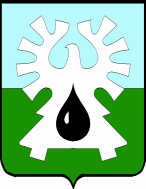 МУНИЦИПАЛЬНОЕ ОБРАЗОВАНИЕ ГОРОД УРАЙХАНТЫ-МАНСИЙСКИЙ АВТОНОМНЫЙ ОКРУГ - ЮГРАДУМА ГОРОДА УРАЙАППАРАТ ДУМЫЮРИДИЧЕСКИЙ ОТДЕЛот 05.09.2017 №26ПРАВОВОЕ ЗАКЛЮЧЕНИЕна проект решения Думы города Урай «О проектах муниципальных программ»Рассмотрев проект решения Думы города Урай «О проектах муниципальных программ» сообщаю следующее.Согласно абзацу третьему части 2 статьи 179 Бюджетного кодекса Российской Федерации от 31.07.1998 №145-ФЗ муниципальные программы, предлагаемые к реализации начиная с очередного финансового года, а также изменения в ранее утвержденные муниципальные программы подлежат утверждению в сроки, установленные местной администрацией.  Представительные органы муниципальных образований вправе осуществлять рассмотрение проектов муниципальных программ и предложений о внесении изменений муниципальные программы в порядке, установленном нормативными правовыми актами представительных органов муниципальных образований.Порядок рассмотрения Думой города Урай проектов муниципальных программ и предложений о внесении в них изменений (далее Порядок) установлен решением Думы города Урай от 19.02.2015 №12.  Пунктами 2, 3, 4 Порядка установлено, что проекты муниципальных программ подлежат обязательному рассмотрению Думой города Урай. Проекты, разработанные в установленном порядке, рассматриваются Думой до их утверждения. Вносятся проекты в Думу с учетом требований, установленных для внесения проектов муниципальных правовых актов.В Думу города внесены проекты 5 муниципальных программ для рассмотрения их в установленном порядке:1. «Формирование  современной  городской среды муниципального  образования город Урай» на 2018-2022 годы; 2. «Поддержка социально ориентированных некоммерческих организаций в городе Урай» на 2018-2030 годы;3. «Обеспечение градостроительной деятельности на территории города Урай» на 2018-2030 годы;4. «Профилактика правонарушений на территории города Урай» на 2018 -2030 годы;5.  «Совершенствование и развитие муниципального управления в городе Урай» на 2018-2030 годы. В соответствии с пунктом 6 Порядка представленным проектом решения предлагается информацию о внесенных проектах программ принять к сведению.Принятие данного проекта входит в компетенцию Думы города.Установленный порядок внесения в Думу проектов программ соблюден.Проект решения действующему законодательству не противоречит.Начальник                                                                                О.И. Гамузова628285, Ханты-Мансийский автономный округТюменской областиг. Урай, микрорайон 2, дом 60Тел. 33395, факс 33395Электронная почта: duma2@uraу.ru